Saviour Siblings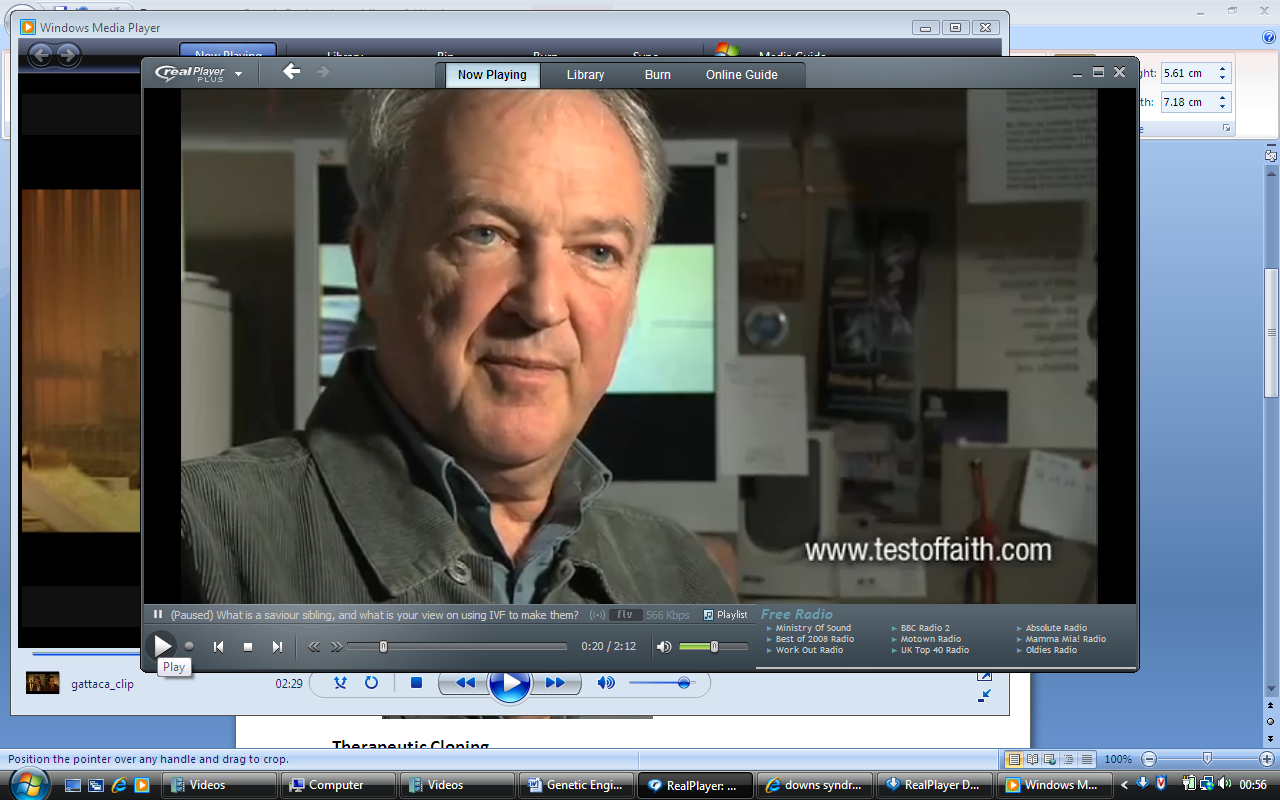 Describe the process of creating a ‘Saviour Sibling’.  Hints:  IVF, PGD, check for inherited disorder, check for donor compatibility, implant, birth, umbilical cord, possible further medical procedures._____________________________________________________________________________________________________________________________________________________________________________________________________________________________________________________________________________________________________________________________________________________________________________________________________Why do people use PGD to create a donor sibling instead of just having a child the natural way?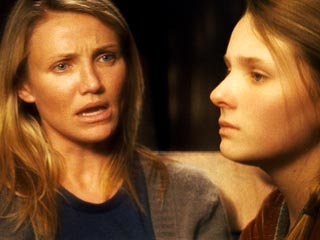 ___________________________________________________________________________________________________________________________________________________________________________Make a list of arguments for and against allowing the use of PGD to create donor siblings.“Christians should be against allowing donor siblings.”  Do you agree?  Give reasons on both sides before stating your conclusion._________________________________________________________________________________________________________________________________________________________________________________________________________________________________________________________________________________________________________________________________________________________________________________________________________________________________________________________________________________ForAgainst